School Improvement Plan – Guidelines and Process	School Level Narrative School Building Information Local Education Agency (LEA) NameSchool Building NameHarrison-Morton Middle SchoolDigit School Building Code 2791School Street Address137 N. 2nd Street, Allentown, PA 18102School Improvement CommitteeCommittee Members and Positions in School/Community:Outline efforts school leaders took to ensure that the committee is comprised of a diverse group of stakeholders who are involved and invested in LEAs, schools, programs, and outcomes for students (leadership, teachers, parents, students, community partners, LEA leadership or staff, governing board leadership or designee, elected official’s advocacy organizations).Describe the role of the committee in developing this school improvement plan, as well as the intended role of the committee in the implementation and monitoring of the plan.School Level Vision for LearningLong-term Vision and the Measures of SuccessSchool Level Needs AssessmentIdentified School Community Needs:Describe how the LEA and school engaged in timely and meaningful consultation with a broad range of stakeholders (e.g., families, students, educators, community partners) and examined relevant data (e.g., student, educator, and community demographics; student achievement and growth; student and teacher attendance; student behavior; documents; classroom observations; surveys; focus groups; budget/allocation of finances) to understand the most pressing needs of students, educators, and/or other members of the school community and the potential root causes of those needs.Based on your data analysis, what are your data-supported strengths?Based on your data analysis, what are your data-supported challenges? (You will need to identify two or three of these challenges that will be prioritized and addressed in this plan.) Check each challenge that will be a priority in your plan.Established Priorities and Aligned Outcome CategoriesBased on your prioritized challenges, develop, in specific detail, two to three high-leverage priority statements to focus your improvement plan. In drafting priority statements, your team will turn each prioritized challenge into an actionable statement that explains how the school plans to address the primary root cause of the challenge. Indicate which Outcome Category will be most directly impacted by focusing on the priority statement, by selecting the category that is best aligned to the priority statement from the drop-down menu under “Outcome Category.”Measurable Goal StatementsMeasurable Goals: Develop SMART Goals for each established Priority. To maintain focus on priorities, no greater than 2 measurable goals per priority is recommended.Review log in and Priority Statement #1: Align instruction and assessments to the PA Standards 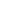 Priority Statement #2: Provide frequent, timely, and systematic feedback and support on instructional practices, through the use of multiple learning designs to support the learning needs of staff.	Priority Statement #3: _Promote and sustain a positive school environment where expectations are high for all community members, and these members feel welcomed, supported, and safe in school: socially, emotionally, intellectually, and physically.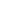 Action PlansEvidence-Based StrategiesOnce needs have been identified, the school improvement committee (in consultation with other stakeholders) will select evidence-based strategies that align with your priority statements that the school community has the capacity to implement. By using rigorous and relevant evidence and assessing the local capacity to implement the strategy (e.g., funding, staff, staff skills, stakeholder support), schools are more likely to implement interventions successfully.For each measurable goal, identify an evidence-based strategy that has a high likelihood of success in your school.Priority Statement #1: Align instruction and assessment to the PA Standards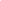 Priority Statement #2: Provide frequent, timely, and systematic feedback and support on instructional practices, through the use of multiple learning designs to support the learning needs of staff.	 Priority Statement #3: _Promote and sustain a positive school environment where expectations are high for all community members, and these members feel welcomed, supported, and safe in school: socially, emotionally, intellectually, and physically. 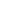 Action Plan StepsAn Action Plan template is provided to develop action steps to meet each measurable goal. Each Action Plan has these critical components for each Priority/Measurable Goal:Action Steps – List what is to be accomplished in each step.Material/Resources/Supports NeededPerson/Position ResponsibleImplementation TimelineAnticipated Outputs – what do we want to accomplish within each Action Step?Monitoring/Evaluation PlanIf a professional development action step or component of this goal, complete Professional Development Plan information template.Expenditures:Describe how funding will be used to implement the Action Plans. Include a brief description of each expenditure, funding source (Title 1, General fund, IDEA, etc.), and costs for each needed expenditure.Professional Learning Opportunities:The following information is to be completed for professional development components for each of the Priority Goals:Goal Statement – General Description of PresentationAudience,Topics to be IncludedEvidence of LearningAnticipated TimeframeLead Person/PositionSchool Level Action PlansPriority #1 – Measurable Goal #1 & 2: _Align curriculum, assessments, and instruction to the PA Standards: By the end of the 2019-2020 school year, all student groups will meet or exceed the standards for PA academic growth in Math and ELA (PVAAS).    	Evidence-based Action Steps: Describe the evidence-based action steps to be taken to achieve this goal.Expenditures: Describe briefly how funding will be used implement the action steps outlined for this goal.  Expenditures: Describe briefly how funding will be used implement the action steps outlined for this goal.Priority #2 – Measurable Goal #1: 	Provide frequent, timely, and systematic feedback and support on instructional practices, using multiple learning designs to support the learning needs of staff: By July 1, 2020, 95% of teachers will demonstrate proficiency and/or distinguished using the Danielson Rubric, specific to Domain 3: Classroom Instruction.  		Evidence-based Action Steps: Describe the evidence-based action steps to be taken to achieve this goal.Expenditures: Describe briefly how funding will be used to implement the action steps outlined for this goal.Priority #3 – Measurable Goal #1: _Promote and sustain a positive school environment where expectations are high for all community members, and these members feel welcomed, supported, and safe in school: socially, emotionally, intellectually, and physically: By the end of the 2019-2020 school year, to increase our attendance to meet the minimum state indicator, 80% of our students will attend school 95% of the school year.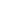 Evidence-based Action Steps: Describe the evidence-based action steps to be taken to achieve this goal.Expenditures: Describe briefly how funding will be used to implement the action steps outlined for this goal.Priority #3 – Measurable Goal #2: Promote and sustain a positive school environment where expectations are high for all members, and these members feel welcomed, supported, and safe in school: socially, emotionally, intellectually, and physically: By the end of the 2019-2020 school year, there will be a 10% decrease in disciplinary incidents, specifically level II and level III infractions, by consistently implementing and adhering to school-wide behavior expectations.Evidence-based Action Steps: Describe the evidence-based action steps to be taken to achieve this goal.Expenditures: Describe briefly how funding will be used to implement the action steps outlined for this goal.Expenditures: Describe briefly how funding will be used to implement the action steps outlined for this goal.Communications Plan for School ImprovementThe success of a plan is how you communicate it to your staff, community, parents and students. Develop steps to communicate components of your plan to your various levels of stakeholders.Communication Steps and Timelines:Plan SubmissionAffirmationsThe Building Administrator, Superintendent/Chief Executive Officer and President of the School Board will affirm the following statements.We, the undersigned, hereby certify that the school level plan has been duly reviewed by the Building Administrator, Superintendent of Schools and formally approved by the district's Board of Education, per guidelines required by the Pennsylvania Department of Education.We hereby affirm and assure the Secretary of Education that the school level plan: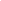 Addresses all the required components prescribed by the Pennsylvania Department of EducationMeets ESSA requirementsReflects evidence-based strategies that meet the three highest levels of evidence outlined in ESSAHas a high probability of improving student achievementHas sufficient LEA leadership and support to ensure successful implementation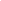 With this Assurance of Quality & Accountability, we, therefore, request that the Secretary of Education and the Pennsylvania Department of Education grant formal approval to implement the school level plan submitted by (School Name)  	 	for the 	- 	school year.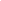 Board Approval: Date of Board Meeting:  	Board President: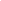 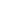 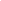 Name (printed)	Signature	DateSuperintendent of Schools/Chief Executive Officer:School Improvement Facilitator:Name (printed)	Signature	DateScan and insert the signed Assurances Page:NamePosition/RoleBuilding/Group/OrganizationDaria Custer/ Patrick McNultyPrincipalHarrison-Morton MSKatherine PerkinsSupervisor of InstructionHarrison-Morton MSJohn PolaskiTeacherHarrison-Morton MSDr. Carolyn Headley/ Mr. JohnsonAssistant PrincipalHarrison Morton MSMadeline BraderESOL TeacherHarrison-Morton MSLee KoterbaSpecial Education FacilitatorHarrison-Morton MSKate HendricksTeacherHarrison-Morton MSJennifer CamellaTeacherHarrison-Morton MSYazmin VelezParentAllentown School DistrictDavid GeorgeSite CoordinatorCommunity In SchoolsKimberly MackeyExecutive Dir. of Secondary Ed.Allentown School DistrictCharlotte GoldenSchool Improvement FacilitatorIUBandy SawyerDirector of STEMAllentown School DistrictMelissa SmithDirector of GrantsAllentown School DistrictLong-Term Vision for StudentsWhat will students know and be able to demonstrate upon leaving the school?Measures of SuccessHow will you know you are on track to achieving your vision or students?Every student, with the active support of the entire school community, will move onto high school ready to thrive in a diverse and rigorous educational setting.-PSSA/PASA scores-Algebra Readiness-WIDA Access-STAR benchmarks-Promotion rateStudents will demonstrate PVAAS projected growth from 6th to 8th grade in all tested subjects.-PVAAS projections for all students and desegregated by historically underperforming students.Individual academic needs of all students will be met through culturally responsive and student-centered learning.-Increase in proficiency rate (PSSAs) over the course of three years in middle school.-Completed college and career readiness portfolio forall students enrolled consistently in the ASD.StrengthsSupporting Evidence from Needs AssessmentUse systematic, collaborative planning process to ensure instruction is coordinated.School-based PD, Team and Content meetings, grade level meetings, data analysisImplement an evidence- based system of schoolwide behavior intervention supports.School-wide plan implemented at beginning of 2018-19 school year, which includes lessons and recognition of students meeting expectations mid- year review. Visuals displayed in all classrooms and throughout the building. Recitation ofMORTON pledge.Partner with local businesses, communityorganizations, and other agencies to meet the needs of the school.Partnership with "Communities in School", 21st Century Presenters, SAP facilitators, PALbasketball programs, DRIVE baseball, St. Luke'sAthletic Trainers.ChallengesSupporting Evidence from Needs AssessmentPriority for PlanningPrimary Root Cause1. Align instruction and assessments to the PA StandardsStudents learning and assessment lacks rigor and direct alignment to standards. Time for meaningful team and content collaboration, i.e.planning.YesLack of best practices (i.e. differentiated instruction); multi-modality lessons; and meaningful cross- curricular collaboration.2. Provide frequent, timely, and systematic feedback and support on instructional practices, through the use of multiple learning designs to support the learning needs of staff. A needs assessment has not occurred to develop professional learning needsof adults within the school.YesLimited administrative walkthroughs with timely feedback, and limited school-based input and decision making on PD, curriculum, and resources.3. Promote and sustain a positive school environment where expectations are high for all community members, and these members feel welcomed, supported, and safe in school: socially, emotionally, intellectually, and physically.Stakeholders are not consistent with (1) reflecting on their quality of teachings and interactions to foster a positive, caring, and respectful environment; (2) lack of active identification and confrontation ofpolicies, practices, and cultures.YesLack of ownership and support; self-reflection and awareness; inconsistent implementation of policies and procedures, at the district/school/team levels. Minimal opportunities for partnerships and family involvement.Priority StatementsRationaleOutcome Category1. Align instruction and assessments to the PA StandardsIf instruction and assessments are aligned to the PA Standards and connected to college and career success, then teachers will effectively implement teaching strategies and utilize resources to support the needs of all learners, and students will meet or exceed the standards for PA academic growth (PVAAS) and career readiness.Essential Practices Condition 1 - Focus on Continuous Improvement of Instruction2. Provide frequent, timely, and systematic feedback and support on instructional practices, through the use of multiple learning designs to support the learning needs of staff. If administrators set clear expectations for the school’s observation, monitoring, and feedback systems that support teachers’ learning needs, then teachers will implement a rigorous cycle of teaching practices that lead to enhanced student achievement.Essential Practices Condition 1 - Focus on continuous improvement of InstructionCondition 4 - Foster Quality Professional Learning3. Promote and sustain a positive school environment where expectations are high for all community members, and these members feel welcomed, supported, and safe in school: socially, emotionally, intellectually, and physically.If we consistently develop and regularly communicate high expectations and goals for students, staff, and school outcomes, emphasizing all staff members’ roles and accountabilities, stakeholder interpersonal interactions will be mutually positive, caring, and respectful.Essential Practices Condition 2 - Empower LeadershipCondition 3 - Provide Student-Centered Support SystemsMeasurable GoalsQuarterlyBenchmark #1QuarterlyBenchmark #2QuarterlyBenchmark #3By the end of the 2019-2020 school year 100% of teacher lesson plans will be aligned to the PA Standards and demonstrate that teachers are effectively implementing teaching strategies and utilizing resources to support the needs of all learners through personalized learning.By October 31st  100% of staff will attend professional development geared toward aligning instruction to PA standardsBy December 31st  100% of staff will attend professional development geared toward aligning assessments to PA standardsBy February 100% of staff will produce lesson plans that reflect alignment in instruction and assessment to PA standards.By the end of the 2019-2020 school year,80 % of students will meet or exceed the standards  in ELA and Math (STAR).By September 30,2019, 90% of enrolled students will participate in district adopted assessment to establish a baseline for studentachievement in ELA and Math (STAR).By December 31,2019, half of all enrolled students will achieve .3  year growth by achieving a 35 SGP  based on the district adopted assessment (STAR).By March 30, 2020, 75% of all students will demonstrate .6 year of academic growth by achieving a 35 SGP  based on the district adopted assessment (STAR).Measurable GoalsQuarterly Benchmark #1Quarterly Benchmark #2Quarterly Benchmark #3By the end of the 2019-2020 school year, 95% of teachers will demonstrate proficiency and/or distinguished through the use of the Danielson Rubric, specific to Domain 3: Classroom Instruction.By November 15,2019, 50% of the teachers will demonstrate proficiency and/or distinguished through the use of the Danielson Rubric, specific to Domain 3: classroom instruction By January 31, 2020, 65% of the teachers will demonstrate proficiency and/or distinguished through the use of the Danielson Rubric, specific to Domain 3: Classroom Instruction. By April 10, 2020, 80% of the teachers will demonstrate proficiency and/or distinguished through the use of the Danielson Rubric, specific to Domain 3: Classroom Instruction.Measurable GoalsQuarterlyBenchmark #1QuarterlyBenchmark #2QuarterlyBenchmark #3By the end of the 2019-2020 school year, to decrease absenteeism by 25%.By November 15,2019, 80% of our students will attend school 95% of the first rating period.By January 31, 2020, 80% of our students will attend school 95% of the first semester.By April 10, 2020, 80% of our students will attend school 95% of the time between the first day and the end ofthe third rating period.By the end of the 2019-2020 school year, there will be a 20% decrease in the number of disciplinary incidents entered in Sapphire specifically level II and level III infractions (for example, Sapphire code 2mc -1343 to be reduced by 270), as staff align discipline procedures with the goals of supporting students in their learning and being respectful to all individuals, and enhancing those goals with authentic student driven opportunities for restoration when appropriate.By November 10,2019, 20% decrease in level II and level III discipline incidents recorded in Sapphire for thespecifically, level II and level III infractions, as staff align discipline procedures with the goals of supporting students in their learning and being respectful to all individuals and enhancing those goals with authentic student driven opportunities for restoration when appropriate.By January 31, 2020, 20% decrease in level II and level III discipline incidents entered in Sapphire for the first semester as compared specifically level II and level III infractions, as staff align discipline procedures with the goals of supporting students in their learning and being respectful to all individuals and enhancing those goals with authentic student driven opportunities for restoration when appropriate.By April 10, 2020,20% decrease in level II and level III discipline incidents entered in Sapphire from the first ratingperiod to the end ofentered in Sapphire specifically level II and level III infractions, as staff align discipline procedures with the goals of supporting students in their learning and being respectful to all individuals and enhancing those goals with authentic student driven opportunities for restoration when appropriate.Measurable GoalsEvidence-Based StrategyBy the end of the 2019-2020 school year 100% of teacher lesson plans will be aligned to the PA Standards and demonstrate that teachers are effectively implementing teaching strategies and utilizing resources to support the needs of all learnersthrough personalized learning.Implement Targeted Professional Learning:  An evidence-based practice that focuses on improving teaching practices in a content area and/or a grade level in order to support student learning. Targeted professional learning should be explicitly aligned to student learning goals, student achievement, and school improvement. (ESSA TIER 2).Teacher Study Groups (www.evidenceforpa.org/strategies/90) pair professional development with teacher observation and feedback. “Study groups provide a regular collaborative environment for teachers of varying backgrounds, knowledge, and skills, [and these] settings enable teachers to help one another use new learning.” Explicit and targeted professional development focuses on evidence- based instructional practices and recursive observation assesses the quality of reading instruction. (Gersten, 2009, Murphy, 1992)( ESSA Tier 3)Align classroom observations with targeted professional learning (ESSA TIER 3)By the end of the 2019-2020 school year, 80% of all students will meet or exceed the Pa standards for academic growth in math and ELA(PVAAS)Deliver sound instruction in a variety of modes to support all learners. (ESSA TIER 1) Use appropriate technological tools and programs to enhance student learning to support all learners. (ESSA TIER 2) Mix traditional classroom instruction with online delivery of instruction and content, including learning activities completed outside the school, granting the student a degree of control over time, place, pace, and/or path. (ESSA TIER 2) Utilization of one-on-one tutoring by an adult in a structured tutoring program, as well as small group tutoring specifically for students identified as not meeting grade level standards. (ESSA TIER 3) Implement Targeted Professional Learning:  An evidence-based practice that focuses on improving teaching practices in a content area and/or a grade level in order to support student learning. Targeted professional learning should be explicitly aligned to student learning goals, student achievement, and school improvement. (ESSA TIER 2).Teacher Study Groups (www.evidenceforpa.org/strategies/90) pair professional development with teacher observation and feedback. “Study groups provide a regular collaborative environment for teachers of varying backgrounds, knowledge, and skills, [and these] settings enable teachers to help one another use new learning.” Explicit and targeted professional development focuses on evidence- based instructional practices and recursive observation assesses the quality of reading instruction. (Gersten, 2009, Murphy, 1992)( ESSA Tier 3)Align classroom observations with targeted professional learning (ESSA TIER 3)Increase student motivation and engagement in literacy learning through providing a positive learning environment that promotes students’ autonomy in learning and making literacy experiences more relevant to students’ interests, everyday life, or important current events (ESSA TIER 3) Measurable GoalsEvidence-Based StrategyBy the end of the 2019-2020 school year, 95% of teachers will demonstrate proficiency and/or distinguished through the use of the Danielson Rubric, specific to Domain 3: Classroom Instruction. Implement Targeted Professional Learning:  An evidence-based practice that focuses on improving teaching practices in a content area and/or a grade level in order to support student learning. Targeted professional learning should be explicitly aligned to student learning goals, student achievement, and school improvement. (ESSA TIER 2).Teacher Study Groups (www.evidenceforpa.org/strategies/90) pair professional development with teacher observation and feedback. “Study groups provide a regular collaborative environment for teachers of varying backgrounds, knowledge, and skills, [and these] settings enable teachers to help one another use new learning.” Explicit and targeted professional development focuses on evidence- based instructional practices and recursive observation assesses the quality of reading instruction. (Gersten, 2009, Murphy, 1992)( ESSA Tier 3)Align classroom observations with targeted professional learning (ESSA TIER 3)Measurable GoalsEvidence-Based StrategyBy the end of the 2019-2020 school year, to increase our attendance to meet the minimum state indicator, 80% of our students will attend school 95% of the school year.Implement an Early Warning Intervention and Monitoring System-a systematic approach to identifying students at risk of not graduating on time, assigning them to interventions, and monitoring their progress. The goal is to get at- risk students back on track for on-time graduation. (ESSA Tier 1)By the end of the 2019-2020 school year, there will be a 10% decrease in disciplinary incidents, specifically level II and level III infractions, by consistently implementing and adhering to school-wide behavior expectations.Implement a school-wide system of positive behavioral interventions and supports. (ESSA TIER 1) Provide instruction, modeling, classroom norms, and caringattention that promotes students’ self-respect, management of emotions, concern for others, and responsibility. (ESSA TIER 3) Implement Targeted Professional Learning:  An evidence-based practice that focuses on improving teaching practices in a content area and/or a grade level in order to support student learning. Targeted professional learning should be explicitly aligned to student learning goals, student achievement, and school improvement. (ESSA TIER 2).Teacher Study Groups (www.evidenceforpa.org/strategies/90) pair professional development with teacher observation and feedback. “Study groups provide a regular collaborative environment for teachers of varying backgrounds, knowledge, and skills, [and these] settings enable teachers to help one another use new learning.” Explicit and targeted professional development focuses on evidence- based instructional practices and recursive observation assesses the quality of reading instruction. (Gersten, 2009, Murphy, 1992)( ESSA Tier 3)Align classroom observations with targeted professional learning (ESSA TIER 3)Action StepsMaterials/Resources/Supports NeededPerson(s)/Position ResponsibleImplementation TimelineEnsure that a system is in place to align lesson plans to the standards:create lesson plan templatesshare and discuss templates with staffimplement protocol for lesson plan collectioncurriculum, program resources, standards, lesson plan templatesLEA administration and building principal08/01/2019-09/01/2019Update technology to support individual student learning:purchase classroom chrome books and cartspurchase graphing calculators to practice math skillstranslations capabilities for ELL'sprovide blended and personalized learning, i.e. math stations for remediation and accelerated learning, project-based learning, self-directed blended learningaccess online and supplemental materials to support literacy and math programs and grade recovery programResearch and purchase educational software to support diagnostic assessments linked to student skillsand personalized/individualizedchrome books & carts; TI-73 graphing calculatorsBuilding Principal, Dir Technology,08/10/2019-09/01/2019instruction embedded within ELA, Math, Social Studies, and ELL classrooms. Software is designed to meet the needs of ESSA Tiers 1, 2, or 3Content alignment and intervention support:accountability of content teachers teaching the standardscreating and administering grade level common assessmentsadminister district adopted benchmark assessmentscreate a schedule for content teachers to meet weekly for teacher study/focus groupsimplement a grade recovery program as an extended learning intervention for low performing students.implement reading remediation program as an extended learning program for ELL students and students with IEPscurriculum, program resources, standards, common assessments, SAS portal, PA-ETEP, graphing calculators, chrome books & carts, content meeting schedule, grade recovery program, reading remediation programbuilding administration, content teachers08/01/2019-06/15/2020Ensure that all literacy and social studies classes have classroom libraries for independent reading and whole class book study:-purchase novels to support existing literacy programs and based on student interest- implement literacy circlesnovels/books for literacy and social studies classroomsBuilding Principal, SOI, Director of Grants, Exec. Dir of Secondary Education; Dir of Literacy08/01/2019-09/01/2019Provide high quality PD for staff:- Incorporate appropriate strategies and techniques during instruction toProfessional development focused on EL strategies and techniques,expert presentersBuilding Principal, SOI, Dir of ESOL and World Languages,ESOL and content teachers08/01/2019-06/15/2020scaffold ELs and second language learnersimplementing literature circlesindependent readingAnticipated Outputs:Anticipated Outputs:Anticipated Outputs:Anticipated Outputs:By implementing the above action steps, by the end of the 2019-2020 school year, all students will meet or exceed the growth goal for Math and ELA (PVAAS).By implementing the above action steps, by the end of the 2019-2020 school year, all students will meet or exceed the growth goal for Math and ELA (PVAAS).By implementing the above action steps, by the end of the 2019-2020 school year, all students will meet or exceed the growth goal for Math and ELA (PVAAS).By implementing the above action steps, by the end of the 2019-2020 school year, all students will meet or exceed the growth goal for Math and ELA (PVAAS).Monitoring/Evaluation Plan:Monitoring/Evaluation Plan:Monitoring/Evaluation Plan:Monitoring/Evaluation Plan:The building administration team will conduct walkthroughs; staff members will submit bi-weekly lesson plans to building principal/SOI; and administrative team will participate in content meetings.The building administration team will conduct walkthroughs; staff members will submit bi-weekly lesson plans to building principal/SOI; and administrative team will participate in content meetings.The building administration team will conduct walkthroughs; staff members will submit bi-weekly lesson plans to building principal/SOI; and administrative team will participate in content meetings.The building administration team will conduct walkthroughs; staff members will submit bi-weekly lesson plans to building principal/SOI; and administrative team will participate in content meetings.Expenditure (Brief Description)Funding SourceCostComputers/Chromebook and Carts to update and add additional technology for students to complete benchmark assessments and intervention/enrichment activities specific to ELA and math to be utilized during literacy/ELA classes, math classes, and after school grade recovery. Necessary for the implementation of the evidence-based strategies of: Deliver sound instruction in a variety of modes to support all learners. Use appropriate technological tools and programs to enhance student learning to support all learners. Mix traditional classroom instruction with online delivery of instruction and content, including learning activities completed outside the school, granting the student a degree of control over time, place, pace, and/or path. CSI Allocations$150,240…480chrome books at approximately$263/each=$126,240;$24,000 to purchase laptop carts that hold 30chrome books.Extended learning program: Grade Recovery for Math and Reading to support low performing students in all grade levelswith afterschool intervention and enrichment. Necessary for the implementation of the evidence-based strategy of: Utilization of one-on-one tutoring by an adult in a structured tutoring program, as well as small group tutoring specifically for students identified as not meeting grade level standards.CSI Allocations$16,154…$41.42/hour for 6 certified teachers @ 16.25hours each, every rating pd.ESOL Summer Institute for ESOL and content teachers to learn best strategies to support our ELL. Necessary for the implementation of the evidence-based strategies of: Teacher Study Groups and Job-Embedded Professional Development (focused on evidence-based supports for ELL)CSI Allocations$1243…$41.42/hour for 10 certified teachers @ 3 hourseachBooks to build classroom libraries for independent reading for pleasure, variety of grade levels, English and Spanish Necessary for the implementation of the evidence-based strategy of: Increase student motivation and engagement in literacy learning through providing a positive learning environment that promotes students’ autonomy in learning and making literacy experiences more relevant to students’ interests, everyday life, or important current events (ESSA TIER 3) CSI Allocations$27,400…$2000 allotted to 12 literacy/reading classrooms; $1000 allotted to 2 learning supportclassroomsProfessional Learning - Describe the Professional Development Plan to achieve this goal.Professional Learning - Describe the Professional Development Plan to achieve this goal.Professional Learning - Describe the Professional Development Plan to achieve this goal.Professional Learning - Describe the Professional Development Plan to achieve this goal.Professional Learning Goal: Provide PD specific to incorporating technology to support blended and personalized learning.Professional Learning Goal: Provide PD specific to incorporating technology to support blended and personalized learning.Professional Learning Goal: Provide PD specific to incorporating technology to support blended and personalized learning.Professional Learning Goal: Provide PD specific to incorporating technology to support blended and personalized learning.Audienceall staffall staffall staffTopics to be Includedblended learning, personalized learning, implementing technology in ELA and math classrooms, literacy circles and differentiated instruction for small groupsblended learning, personalized learning, implementing technology in ELA and math classrooms, literacy circles and differentiated instruction for small groupsblended learning, personalized learning, implementing technology in ELA and math classrooms, literacy circles and differentiated instruction for small groupsEvidence of Learningteachers demonstrating a command of technology components within district adopted componentsteachers demonstrating a command of technology components within district adopted componentsteachers demonstrating a command of technology components within district adopted componentsAnticipated TimeframeEnter Start Date:08/01/2019Anticipated Completion Date:06/15/2020Enter Start Date:08/01/2019Anticipated Completion Date:06/15/2020Enter Start Date:08/01/2019Anticipated Completion Date:06/15/2020Lead Person/PositionBuilding Principal, SOI, SIP teamBuilding Principal, SOI, SIP teamBuilding Principal, SOI, SIP teamExpenditure (Brief Description)Expenditure (Brief Description)Funding SourceCostGraphing Calculators (TI-73, Explorer) to support math instruction and learning for student use. Necessary for implementation of the evidence-based strategy of: Use appropriate technological tools and programs to enhance student learning to support all learners. Graphing Calculators (TI-73, Explorer) to support math instruction and learning for student use. Necessary for implementation of the evidence-based strategy of: Use appropriate technological tools and programs to enhance student learning to support all learners. CSI Allocations$12,000…150 calculators at$80/eachPurchase supporting novels/books for the literacy programs and social studies curriculum in all grade levels. Increase student motivation and engagement in literacy learning through providing a positive learning environment that promotes students’ autonomy in learning and making literacy experiences more relevant to students’ interests, everyday life, or important current events (ESSA TIER 3) Purchase supporting novels/books for the literacy programs and social studies curriculum in all grade levels. Increase student motivation and engagement in literacy learning through providing a positive learning environment that promotes students’ autonomy in learning and making literacy experiences more relevant to students’ interests, everyday life, or important current events (ESSA TIER 3) CSI Allocations$51,300…6 classroom sets per grade level (20 classrooms total) of 4 different titles @approximately $800/set47033.94 CSI4266.06 Title 1With support from PDE-assigned Core Team Members, we will research ESSA Tier I or Tier II programs and implement an ELA technology program to enhance and support achievement andgrowth in ELAWith support from PDE-assigned Core Team Members, we will research ESSA Tier I or Tier II programs and implement an ELA technology program to enhance and support achievement andgrowth in ELATitle I Allocations$35,000 Extended learning: Reading remediation for ELL students and students with IEPs to provide afterschool remediation and enrichment for low performing students in all grade levels.Necessary for the implementation of the evidence-based strategy of: Utilization of one-on-one tutoring by an adult in a structured tutoring program, as well as small group tutoring specifically for students identified as not meeting grade level standards.Extended learning: Reading remediation for ELL students and students with IEPs to provide afterschool remediation and enrichment for low performing students in all grade levels.Necessary for the implementation of the evidence-based strategy of: Utilization of one-on-one tutoring by an adult in a structured tutoring program, as well as small group tutoring specifically for students identified as not meeting grade level standards.CSI Allocations$3314…$41.42/hour for 2 certified teachers for 10hours each rating period, 4 rating pds.Action StepsMaterials/Resources/SupportsNeededPerson(s)/Position ResponsibleImplementation TimelineCreate a professional development plan that focuses on classroom instruction, unique student needs, and aligns with the district strategic framework.Danielson Rubric, sapphire demographic report, strategic framework, staff surveys/inputbuilding admin team, team leaders07/01/2019-09/01-2019Implement building-wide professional development plan2019-2020 professional development planbuilding administration08/01/2019-06/15/2020Incorporate appropriate strategies and techniques during instruction to scaffold ELs and second language learners- participate in PD specific to ELs-incorporate strategies and techniques in instruction-collaborate with content teachersProfessional development focused on EL strategies and techniques, expert presenters, collaborative planning timeBuilding Principal, SOI, Dir of ESOL and World Languages, content and ESOL teachers08/01/2019-06/15/2020Incorporate appropriate strategies and techniques during instruction to scaffold and differentiate instruction for students with IEPs.- participate in PD specific to co- teaching, scaffolding, and differentiated instruction-incorporate strategies and techniques in instruction-collaborate with content teachersProfessional development focused on strategies and techniques, expert presenters, collaborative planning timeBuilding Principal, SOI, Dir of Special Education, Special Education Facilitator, content teachers and IEP case managers\08/01/2019-06/15/2020Implement an Instructional Leadership Team to review student achievement data specific to reading, math, and classroom instructionbenchmark data, classroom instruction dataBuilding administration08/01/2019-06/15/2020Anticipated Outputs:Anticipated Outputs:Anticipated Outputs:Anticipated Outputs:By creating and implementing a professional development plan, using a variety of learning designs, 95% of teachers will demonstrate proficiency and/or distinguished in Domain 3.By creating and implementing a professional development plan, using a variety of learning designs, 95% of teachers will demonstrate proficiency and/or distinguished in Domain 3.By creating and implementing a professional development plan, using a variety of learning designs, 95% of teachers will demonstrate proficiency and/or distinguished in Domain 3.By creating and implementing a professional development plan, using a variety of learning designs, 95% of teachers will demonstrate proficiency and/or distinguished in Domain 3.Monitoring/Evaluation Plan:Monitoring/Evaluation Plan:Monitoring/Evaluation Plan:Monitoring/Evaluation Plan:Administrative team will review and analyze walkthrough data and reports.Administrative team will review and analyze walkthrough data and reports.Administrative team will review and analyze walkthrough data and reports.Administrative team will review and analyze walkthrough data and reports.Expenditure (Brief Description)Funding SourceCostCompensation for Instructional Leadership Team to review student achievement data specific to reading, math, and classroom instruction.Necessary for the implementation of the evidence-based strategy of: Align classroom observations with targeted professional learning and teacher study groupsCSI Allocations$8285…$41.42/hour for 10 certified teachers @ 20 hours each throughoutschool yearCollaborative Planning Session (summer) for ILT to create professional development planNecessary for the implementation of the evidence-based strategy of: Align classroom observations with targeted professional learning and teacher study groupsCSI Allocations$1990…$41.42/hour for 8certified teachers @ 6 hours eachLS & ELL Collaborative Planning Sessions with co-teachersgeared towards differentiated instruction and specifically designed instructionNecessary for the implementation of the evidence-based strategy of: Align classroom observations with targeted professional learning and teacher study groupsCSI Allocations$16,570…$41.42/hour for20 certified teachers @ 20 hours eachProfessional Learning - Describe the Professional Learning Plan to achieve this goal.Professional Learning - Describe the Professional Learning Plan to achieve this goal.Professional Learning Goal 1:All staff members will attend and participate in professional development sessions specific to Domain 3 of the Danielson FrameworkProfessional Learning Goal 1:All staff members will attend and participate in professional development sessions specific to Domain 3 of the Danielson FrameworkAudienceAll staff membersTopics to be IncludedNot limited to: trauma informed classrooms, working with kids in poverty, gang relations, culturally responsive classrooms, Danielson FrameworkEvidence of Learningclassroom walkthroughs/observationsAnticipated TimeframeEnter Start Date:08/01/2019Anticipated Completion Date:06/15/2020Lead Person/Positionbuilding principalAction StepsMaterials/Resources/Supports NeededPerson(s)/Position ResponsibleImplementation TimelineCelebrate student attendance achievements:review and revitalize current celebrationscreate individual incentive plans for chronically absent studentsAttendance reports, tangible incentives, washer/dryer & detergent, additional funds to meet unique student needsSIP team and attendance team08/01/2019-06/15/2020Create and maintain a welcoming environment:- greet all students and guests in a positive mannerPD for clerical staff and security officers specific to customer serviceBuilding principal08/01/2019-06/15/2020All stakeholders will participate in professional development to meet the needs of our students:create a professional development plan for all stakeholders (staff and administrators) that focus on culturally responsive classrooms, trauma informed classrooms, restorative practices, middle school transformationidentify expert presenterspurchase professional literature, specifically to deepen our understanding of our students' culturalneedsProfessional development plan, expert presenters, professional literatureall stakeholders07/01/2019-06/15/2020Provide additional mental health resources for students- contract with social work services specific to attendance and disciplinecontract with social work servicesBuilding Principal, Dir of CSS08/01/2019-06/15/2020Anticipated Outputs:Anticipated Outputs:Anticipated Outputs:Anticipated Outputs:Through celebration and positive interactions, our school will be a more welcoming place that students will want to attend.Through celebration and positive interactions, our school will be a more welcoming place that students will want to attend.Through celebration and positive interactions, our school will be a more welcoming place that students will want to attend.Through celebration and positive interactions, our school will be a more welcoming place that students will want to attend.Monitoring/Evaluation Plan:Monitoring/Evaluation Plan:Monitoring/Evaluation Plan:Monitoring/Evaluation Plan:Attendance reports will be reviewed and analyzed and mid- and end-of year surveys.Attendance reports will be reviewed and analyzed and mid- and end-of year surveys.Attendance reports will be reviewed and analyzed and mid- and end-of year surveys.Attendance reports will be reviewed and analyzed and mid- and end-of year surveys.Expenditure (Brief Description)Funding SourceCostHourly compensation for Attendance Committee to meet to review, analyze, and discuss interventions specific to attendanceNecessary for implementation of the evidence-based strategy of: Implement an Early Warning Intervention and Monitoring SystemCSI Allocation$6628…$41.42/hour for 8committee member @ 2 hours/10 months eachContract for Social Work Service to support students specific to truancy concerns to decrease the current 26% chronic absences.Necessary for implementation of the evidence-based strategy of: Implement an Early Warning Intervention and Monitoring SystemCSI Allocations$50,000Professional Learning - Describe the Professional Learning Plan to achieve this goal.Professional Learning - Describe the Professional Learning Plan to achieve this goal.Professional Learning Goal 1:Professional Learning Goal 1:AudienceTopics to be IncludedEvidence of LearningAnticipated TimeframeEnter Start Date:Anticipated Completion Date:Lead Person/PositionProfessional Learning - Describe the Professional Learning Plan to achieve this goal.Professional Learning - Describe the Professional Learning Plan to achieve this goal.Professional Learning Goal 2:Professional Learning Goal 2:AudienceTopics to be IncludedEvidence of LearningAnticipated TimeframeEnter Start Date:Anticipated Completion Date:Lead Person/PositionAction StepsMaterials/Resources/SupportsNeededPerson(s)/Position ResponsibleImplementation TimelineImplement school-wide behavior expectations:review and revitalize current SWPBPreview and revitalize presentation timeline/activities for SWPBPSWPBP, presentation, updated posters, incentives, discipline dataSIP team and building administrators08/01/2019-06/15/2020Build positive relationships with all stakeholders, especially students:- create and implement a professional development plan to include topics on understanding our student population and engaging in positive interactionsprofessional development plan, designated time to implement planall stakeholders08/01/2019-06/15/2020Consistently enforce the expectations and responsibilities in ASD Parent and Student Handbook:make students aware of the student responsibilities in the handbookmake staff aware of the faculty/staff responsibilities in the handbookmake administrators aware of the administrators’ responsibilities in the handbookcreate individual incentive plans for students of concernASD Parent and Student Handbookall stakeholders08/01/2019-10/01/2019All stakeholders will attendProfessional development plan,all stakeholders07/01/2019-06/15/2020professional development to meet the needs of our students:- create a professional development plan for all stakeholders (staff and administrators) that focus on culturally responsive classrooms, trauma informed classrooms, restorative practices, middle school transformationexpert presentersProvide additional mental health resources for students- contract with social work services specific to attendance and disciplinecontract with social work servicesBuilding Principal, Dir of CSS07/01/2019-06/15/2020Anticipated Outputs:Anticipated Outputs:Anticipated Outputs:Anticipated Outputs:By implementing the action items, we will create a welcoming and supportive environment where students want to attend and meet expectations to decrease student disciplinary incidents.By implementing the action items, we will create a welcoming and supportive environment where students want to attend and meet expectations to decrease student disciplinary incidents.By implementing the action items, we will create a welcoming and supportive environment where students want to attend and meet expectations to decrease student disciplinary incidents.By implementing the action items, we will create a welcoming and supportive environment where students want to attend and meet expectations to decrease student disciplinary incidents.Monitoring/Evaluation Plan:Monitoring/Evaluation Plan:Monitoring/Evaluation Plan:Monitoring/Evaluation Plan:Administrative team will run disciplinary reports to be reviewed and analyzed by the administrative team and each academic team.Administrative team will run disciplinary reports to be reviewed and analyzed by the administrative team and each academic team.Administrative team will run disciplinary reports to be reviewed and analyzed by the administrative team and each academic team.Administrative team will run disciplinary reports to be reviewed and analyzed by the administrative team and each academic team.Expenditure (Brief Description)Funding SourceCostHourly compensation for School Climate Committee to review, analyze, and discuss school culture and climateNecessary for implementation of the evidence-based strategies of: Implement a school-wide system of positive behavioral interventions and supports.  Provide instruction, modeling, classroom norms, and caringattention that promotes students’ self-respect, management of emotions, concern for others, and responsibility. Align classroom observations with targeted professional learning and teacher study groupsCSI Allocations$2500…$41.42/hour for 6 committee members @2hours/10 monthsMOVE TO TITLEProfessional literature specific to SEL, Restorative Practices, Trauma Informed Classrooms, etc. Title samples could include: “Fostering Resilient Learners: Strategies for Creating a Trauma- Sensitive Classroom”; “Hacking School Discipline: 9 Ways to Create a Culture of Empathy & Responsibility Using RestorativeJustice”; “Motivating Students Who Don’t Care”Necessary for implementation of the evidence-based strategies of: Implement a school-wide system of positive behavioral interventions and supports.  Provide instruction, modeling, classroom norms, and caringattention that promotes students’ self-respect, management of emotions, concern for others, and responsibility. Align classroom observations with targeted professional learning and teacher study groupsCSI Allocations$3000…100 books @ approximately $30.00/each.SWPBP educational incentives (notebooks, pens, pencils, markers, erasers, backpacks, etc) selected by SWPBP inCSI Allocations$8300… 830 students/$10accordance to the PDE federal guidelines for incentives and the Director of Grants will vet and approve all items prior to purchasing.Necessary for implementation of the evidence-based strategies of: Implement a school-wide system of positive behavioral interventions and supports.  Provide instruction, modeling, classroom norms, and caringattention that promotes students’ self-respect, management of emotions, concern for others, and responsibility. Align classroom observations with targeted professional learning and teacher study groupsper student to purchase school supplies, educational field trip costs/fees, booksetc.Compensation for SIP/SWPBP Committee (summer planning and monthly throughout 19-20 school year) to review and update current SWPBP.Necessary for implementation of the evidence-based strategies of: Implement a school-wide system of positive behavioral interventions and supports.  Provide instruction, modeling, classroom norms, and caringattention that promotes students’ self-respect, management of emotions, concern for others, and responsibility. Align classroom observations with targeted professional learning and teacher study groupsCSI Allocations$3231…$41.42/hour for 6 committee members @ 13hours eachMOVE TO TITLEExpenditure (Brief Description)Funding SourceCostContract for Social Work Service to support our critical needsstudent sub groups based on the early warning system data.Necessary for implementation of the evidence-based strategy of: Implement an Early Warning Intervention and Monitoring SystemCSI Allocations$50,000 Professional Book Study that will focus on the professional literature (see expenditure above) specific to SEL, Restorative Practices, Trauma Informed Classrooms, ClassroomManagement, etc. (See title samples above.)Necessary for implementation of the evidence-based strategies of: Implement a school-wide system of positive behavioral interventions and supports.  Provide instruction, modeling, classroom norms, and caringattention that promotes students’ self-respect, management of emotions, concern for others, and responsibility. Align classroom observations with targeted professional learning and teacher study groupsCSI Allocations$15,000…$41.42/hour for 20 staff members @ 6 hoursfor 3 sessions.MOVE TO TITLEContracted services for professional development focused on schoolwide implementation of social emotional learning. Necessary for implementation of the evidence-based strategies of: Implement a school-wide system of positive behavioral interventions and supports.  Provide instruction, modeling, classroom norms, and caringattention that promotes students’ self-respect, management of emotions, concern for others, and responsibility. Align classroom observations with targeted professional learning and teacher study groupsCSI Allocations$10,000 Professional Learning - Describe the Professional Learning Plan to achieve this goal.Professional Learning - Describe the Professional Learning Plan to achieve this goal.Professional Learning Goal 1:All staff members will attend and participate in professional development sessions and implement strategies to meet the needs of our student population.Professional Learning Goal 1:All staff members will attend and participate in professional development sessions and implement strategies to meet the needs of our student population.AudienceAll staff membersTopics to be IncludedNot limited to: trauma informed classrooms, working with kids in poverty, gang relations, culturally responsive classroomsDiscipline reports, classroom walkthroughs/observationsEvidence of LearningAnticipated TimeframeEnter Start Date:08/01/19Anticipated Completion Date:06/20/2020Lead Person/PositionBuilding Principal, SOI, SIP teamProfessional Learning - Describe the Professional Learning Plan to achieve this goal.Professional Learning - Describe the Professional Learning Plan to achieve this goal.Professional Learning Goal 2:Professional Learning Goal 2:AudienceTopics to be IncludedEvidence of LearningAnticipated TimeframeEnter Start Date:Anticipated Completion Date:Lead Person/PositionCommunication StrategiesAudiencePurpose of MessageAnticipated TimelinePresentation to the HMMS CIS TeamCIS TeamInform stakeholders of planMay 31, 2019Presentation to ASD Education CommitteeASD Education CommitteeInform stakeholders of planJune 13, 2019Public Display of PlanHMMS CommunityShare overview of plan with all stakeholdersJune 14- July 14, 2019Presentation to HMMS Faculty and StaffHMMS faculty and staffShare overview of plan with all stakeholdersJune 14, 2019; August 2020; ongoingPresentation to HMMS FamiliesHMMS FamiliesShare overview of plan with all stakeholdersSeptember 2020Name (printed)Building Administrator:SignatureDateName (printed)SignatureDate